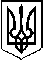 У К Р А Ї Н АП Е Р Е Г І Н С Ь К А   С Е Л И Щ Н А    Р А Д АВосьме демократичне скликанняСімнадцята сесіяР І Ш Е Н Н Явід  _____.2021. № ____-17/2021смт. Перегінське  Про затвердження технічної документації із землеустрою щодо поділу земельної ділянкита передача в оренду 	Розглянувши заяви гр. Соломчака В.М., технічну документацію із землеустрою щодо поділу земельної ділянки, керуючись ст.ст.12, 122, 125, 126, 186 Земельного кодексу України, ст. 56 Законом України «Про землеустрій», ст. 26 Закону України «Про місцеве самоврядування в Україні», враховуючи пропозиції комісії містобудування, будівництва, земельних відносин, екології та охорони навколишнього середовища, селищна рада  ВИРІШИЛА:1.Затвердити Соломчаку Володимиру Миколайовичу технічну документацію із землеустрою щодо поділу земельної ділянки загальною площею 0,6810га, кадастровий номер 2624855800:02:004:0128, код цільового призначення - 11.02  Для розміщення та експлуатації основних, підсобних і допоміжних будівель та споруд підприємств переробної, машинобудівної та іншої промисловості  в смт. Перегінське вул. Яремчука на дві окремі земельні ділянки:площею – 0,3380 га, кадастровий номер 2624855800:02:004:0300площею – 0,3380 га, кадастровий номер 2624855800:02:004:02992. Передати Соломчаку Володимиру Миколайовичу в оренду строком на 3 (три)  роки земельну ділянку площею  0,3380 га, кадастровий номер 2624855800:02:004:0300 та земельну ділянку площею 0,3380 га, кадастровий номер 2624855800:02:004:0299 в смт. Перегінське, вул. Яремчука.3. Встановити   орендну   плату   за   земельні   ділянки   в   розмірі  8%  від нормативної грошової оцінки земельної ділянки.4. Припинити дію договору оренди  земельної ділянки площею 0,6810га, кадастровий номер 2624855800:02:004:0128 від 25.09.2020року, передану в оренду гр. Соломчаку Володимиру Миколайовичу  строком на три роки шляхом його розірвання за взаємною згодою сторін в зв'язку із поділом земельної ділянки на дві окремі.5. Зобов'язати орендаря зареєструвати договори оренди земельних ділянок в      Державному реєстрі речових прав на нерухоме   майно та  їх обтяжень.6. Контроль за виконанням даного рішення покласти на комісію містобудування, будівництва,  земельних   відносин,    екології    та    охорони   навколишнього  середовища (І. Пайш).Селищний голова								Ірина ЛЮКЛЯН